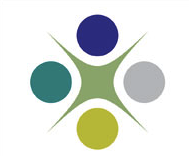 Del Lago Academy Foundation Meeting Minutes02/06/2024ZoomCall to Order @ 6:05pmRoll Call – Board Members:Parliamentarian and Member at Large positions are open.  Interested parents should email contact@dlaf.org.Funds to support the schoolTeacher grants – ongoing – still receiving but not as many right nowBooks for the library - Teachers have been asked to provide requests/recommendationsStudent Wellness Center - Accessories, books, etc. to be purchased – no details yet but school is identifying what they need/want Professional Development - Math program to be supported by foundationTreasurer Update (Tom) – we had a really good month with food events about $300 from Red Robin and Panda, 4 teacher grants awarded in JanuaryUpcoming EventsDine Out Nights have been scheduled.  Reminder to review the DLAF.org website for details on codes to use so DLAF is given a percentage of the purchase.Feb 14 California Fish Grill 2-8pm Escondido location, must use code “FUND2024”  if ordering from Kiosk or online, in person need to mention Del Lago Academy Parent Foundation fundraiser for the foundation to receive 25% on the purchase (minimum group size of 20 customers / $200)Feb 29 Board and Brew 2-8pm Escondido location, mention Del Lago Academy for 20% of the purchase to go to the foundation – must show digital or physical copy of flyerFuture Del Lago Foundation Meetings:First Tuesday of the month at 6pm, unless holiday or school conflict.Grad Bash - Universal Studios June 7-8Tickets on sale now through Feb 28 or when 100 tickets are sold.  – students need to buy tickets early to ensure tickets don’t run out since only 100 tickets availableTickets are $165 per senior ($155 + flipcause fees) includes transportation to and from Universal Studios, entrance to the park, meal voucher, and special grad night party (entrance $125 + $30 bus fee + $10 flipcause)Grad Bash is not a parent foundation paid event.  The foundation is a pass-through helping to coordinate the event for seniors, however the cost for grad bash is paid directly by seniors/parents.FundraisingReminder of direct donation campaign, available on website: dlaf.org.  Donations through the website or paid by check at the school are tax deductible.Graduation - Planned fundraising eventsOpportunity drawing for reserved seating at graduation. Sets of 10 seats will be available (must have entry tickets to graduation to use reserved seating).Flower and graduation lei sales will start before graduation and be available at graduation. Larger % is given to the foundation with pre-sales, so consider buying early. – flyers to go out with info packet about 3 weeks before to senior families and day before with tickets (checking to see if this would be ok)How to connect with the Del Lago Academy Foundation:Email: contact@dlaf.orgInstagram: https://www.instagram.com/dlaparentfoundation/Public Comments: Question – will Foundation have a table at first 2nd Saturday for incoming freshman? (parents will be there for the first 2nd Saturday in March)  - we should have a table there and Erica can helpAre we planning anything for teacher appreciation? Yes, budgeted for by foundation, need to get more details. Teacher appreciation week is 2nd or 3rd week of May -need to look up. Looking into lunch being donated again. Gelato donated. Buy gift cards with budgetAdjournment: meeting called to end @6:27pmMinutes Certification:Proposed minutes respectfully submitted,____________________________________               _________________________Board Secretary                                                                  DateApproved by the Board of Directors on [insert date]______________________________________          _________________________Board President                                                                 DateDel Lago Academy Foundation1740 Scenic Trails WayEscondido, CA 92029Telephone: 760.291.3296Facsimile: 760.739.7520Email Address: contact@DLAF.orgWebsite: www.dellagoacademy.orgA copy of the meeting minutes are available for public inspection at DLA Foundation, 1740 Scenic Trails Way, Escondido, CA 92029 or on the Del Lago website within 8 business days for proposed minutes and within 5 business days of approval for approved minutes. The Academy shall comply with subtitle A of Title II of the Americans with Disabilities Act of 1990, Public Law 101-336, 42 USC §12101 et seq or any successor law. Should you require specific accommodation(s) please contact Christina Murphy, 619-379-6918 prior to the meetingNamePositionPresentAbsentLiane AlspaughPresidentXLiz ShulokVice PresidentXNona MalvarSecretaryXTom LesniewskiTreasurerXSukhjit KaurAuditorXTBDParliamentarianErica HaigisMember at LargeXTBDMember at LargeTBDMember at Large 